ПРОЕКТ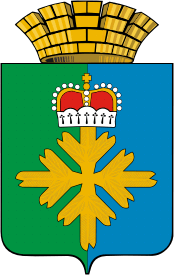 ПОСТАНОВЛЕНИЕАДМИНИСТРАЦИИ ГОРОДСКОГО ОКРУГА ПЕЛЫМот   __________   № _______п. ПелымО внесении изменений  в «Примерное положение  об оплате труда работников муниципальных организаций городского округа Пелым в сфере образования, в отношении которых функции и полномочия учредителя осуществляются администрацией городского округа Пелым»,  утвержденное постановлением администрации  городского округа Пелым от 29.09.2010 № 303 В соответствии с Трудовым кодексом Российской Федерации, Постановлением Правительства  Свердловской области  от 26.08.2015 № 762–ПП «О внесении изменений в примерное положение об оплате труда работников государственных организаций Свердловской области, в отношении которых функции и полномочия учредителя осуществляются министерством  общего и профессионального образования Свердловской области, утвержденное Постановлением Правительства Свердловской области от 25.06.2010 № 97-ПП», в  целях совершенствования системы оплаты труда работников муниципальных организаций городского округа Пелым в сфере образования, администрация городского округа ПелымПОСТАНОВЛЯЕТ:Внести  в «Примерное положение  об оплате труда работников муниципальных организаций городского округа Пелым в сфере образования, в отношении которых функции и полномочия учредителя осуществляются администрацией городского округа Пелым»,   утвержденное постановлением администрации  городского округа Пелым от 29.09.2010 № 303 «О  введении  новой системы оплаты труда работников в муниципальных организациях городского округа Пелым в сфере образования, в отношении которых функции и полномочия учредителя осуществляются администрацией городского округа Пелым» с изменениями, внесенными постановлением администрации городского округа Пелым от 18.06.2015 № 207,  следующие изменения:подпункт 2 пункта 9 главы 2  дополнить словами «или профессиональных стандартов»;подпункт 7 пункта 9 главы 2   после слова «государственных» дополнить словами «и муниципальных»;пункт 26 главы 3 дополнить абзацем  следующего содержания: 			«В случаях,  когда работникам предусмотрено повышение размеров окладов (должностных окладов), ставки заработной платы по двум основаниям, абсолютный размер каждого повышения, установленного в процентах, исчисляется из размера оклада (должностного оклада), ставки заработной платы без учета повышения по другим основаниям»;пункт 65 главы 4 изложить в следующей редакции:«65. Размер должностного оклада руководителя государственной организации определяется трудовым договором в зависимости от сложности труда, в том числе с учетом масштаба управления и особенностей деятельности и значимости государственной организации, в соответствии с системой критериев для дифференцированного установления оклада руководителям государственных организаций, утвержденной главным распорядителем  бюджетных средств»;пункт 66 главы 4 изложить в следующей редакции:«66. Соотношение средней заработной платы руководителей и средней заработной платы работников государственных организаций, формируемых за счет всех финансовых источников, рассчитывается за календарный год. Определение размера средней заработной платы осуществляется в соответствии с методикой, используемой при определении средней заработной платы работников для целей статистического наблюдения, утвержденной федеральным органом исполнительной власти, осуществляющим функции по выработке государственной политики  и нормативно-правовому регулированию в сфере официального статистического учета.	Предельный уровень соотношения средней заработной платы руководителей и средней заработной платы работников государственных организаций устанавливается главным распорядителем бюджетных средств исходя из особенностей типов и видов этих организаций в кратности от 1 до 8.»;пункт 86 главы 5 слово «Доплата» заменить словом «Повышенная оплата»;пункт 90 главы 6  изложить в следующей  редакции:«90. Выплаты стимулирующего характера, размеры и условия их осуществления устанавливаются коллективными договорами, соглашениями и локальными нормативными актами, трудовыми договорами с учетом разрабатываемых в государственных организациях показателей и критериев эффективности труда работников этих организаций в пределах бюджетных ассигнований на оплату труда работников государственной организации, а также  средств от деятельности, приносящей доход, направленных государственными  организациями на оплату труда работников» графу 2 строки 6 приложения № 4 дополнить словом «аналитик».Опубликовать настоящее постановление в информационной газете «Пелымский вестник» и разместить на официальном  сайте городского округа Пелым в сети Интернет. Примерное положение об плате труда работников муниципальных организаций городского округа Пелым в сфере образования, в отношении которых функции и полномочия учредителя осуществляются администрацией городского округа Пелым, с внесенными настоящим постановлением изменениями,  разместить на официальном сайте  городского округа Пелым в сети  ИнтернетКонтроль за исполнением настоящего постановления возложить на заместителя главы администрации А.А. Пелевину.Глава городского округа Пелым                                                        Ш.Т. Алиев